Визитная карточкаучителя русского языка и литературы языкаКожевникова Людмила ВладимировнаДолжность: учитель русского языка и литературыПедагогический стаж: 23 года В данной школе работает с 2004Сфера профессиональных интересов: «Развитие индивидуальных способностей детей как одно из условий повышения качества знаний»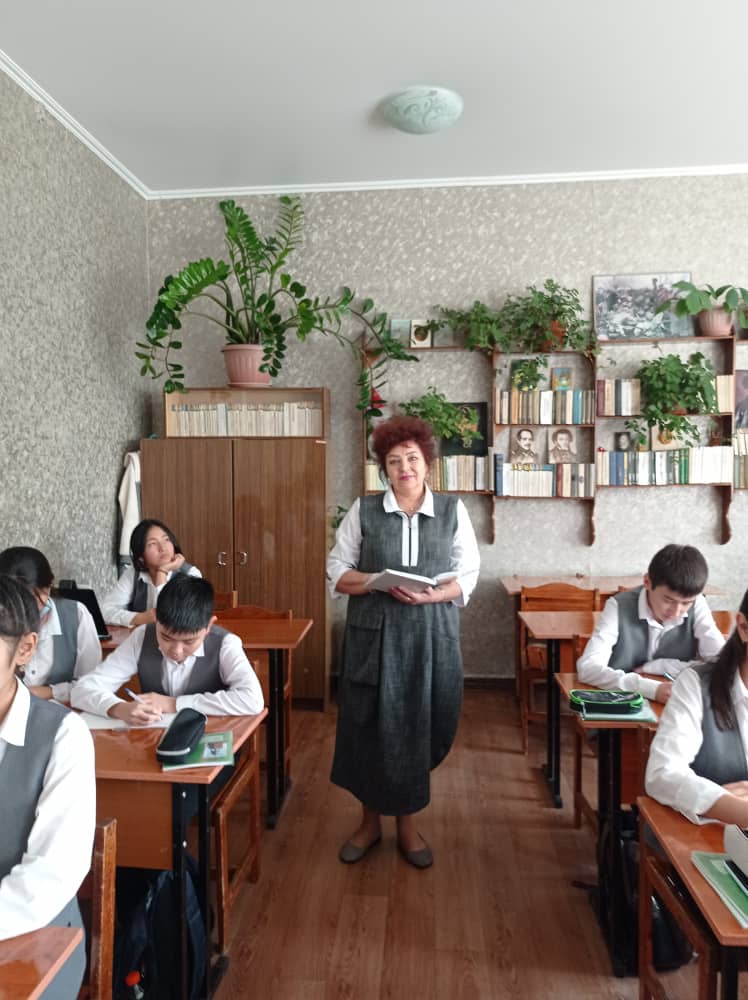 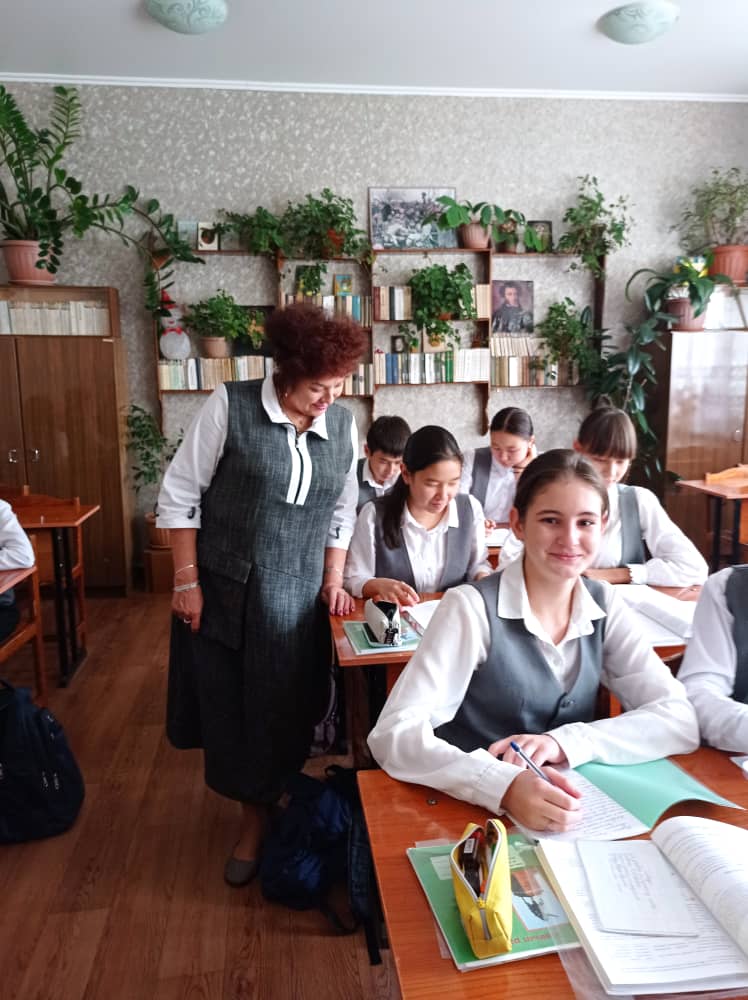 